Пояснительная записка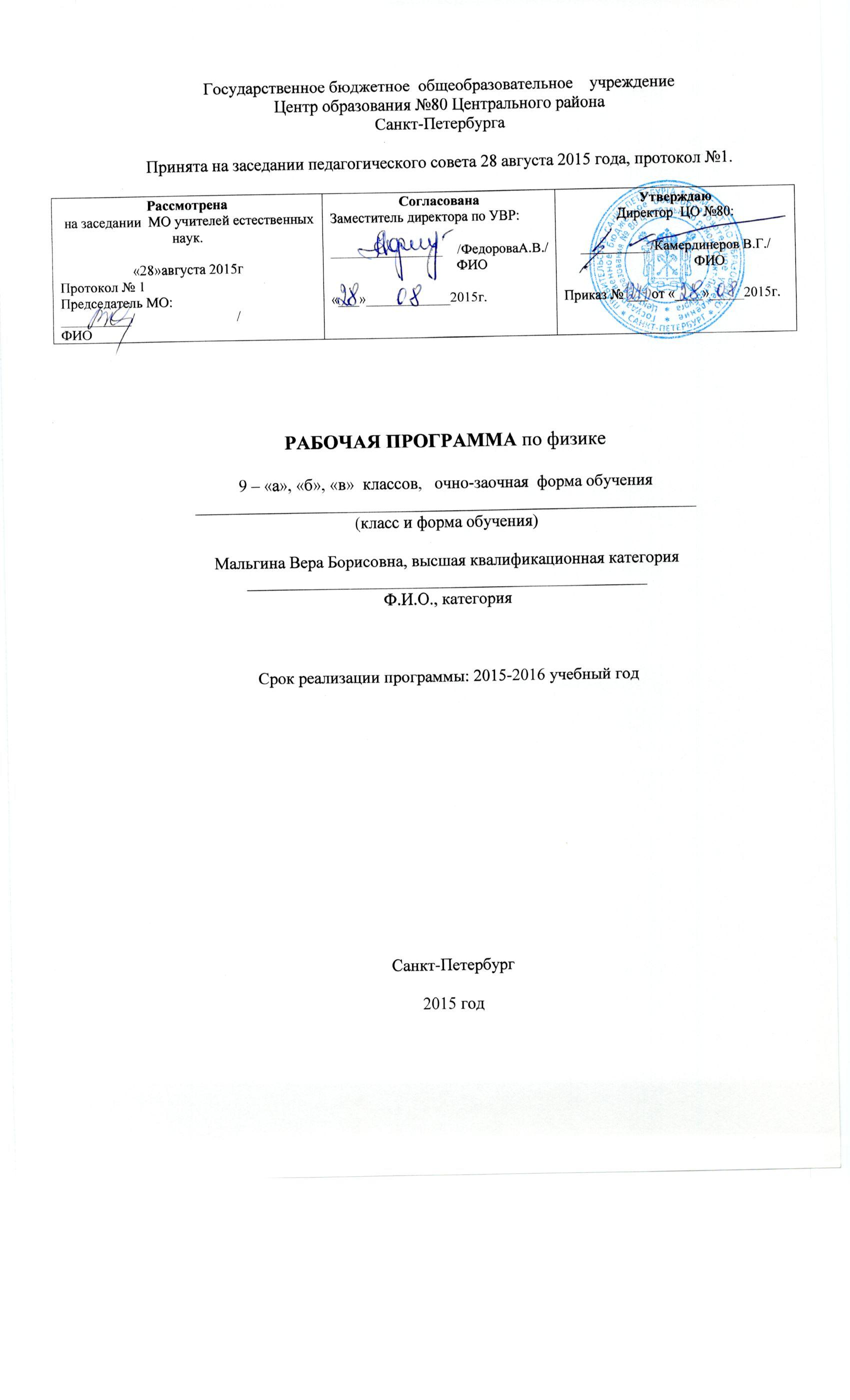 Рабочая программа ориентирована на учащихся 9–х классов и реализуется на основе следующих нормативно – правовых документов: 1.  ФЕДЕРАЛЬНЫЙ ЗАКОН ОБ ОБРАЗОВАНИИ В РОССИЙСКОЙ ФЕДЕРАЦИИ. Принят Государственной Думой 21 декабря 2012 года. Одобрен Советом Федерации 26 декабря 2012 года (в ред. Федеральных законов от 07.05.2013 N 99-ФЗ, от 23.07.2013 N 203-ФЗ) 2.  Закон Санкт-Петербурга от 17 июля 2013 года №461-83 "Об образовании в Санкт-Петербурге". Принят Законодательным Собранием Санкт-Петербурга 26 июня 2013 года.3.   Приказ Министерства образования и науки РФ от 17 декабря 2010 г. № 1897 "Об утверждении федерального государственного образовательного стандарта основного общего образования".4. Рабочая программа курса физики 9 класса разработана на основе Программы для общеобразовательных учреждений: Физика. Астрономия. 7-11классы, М., «Дрофа», 2010г. Авторы программы: Е. М. Гутник, А. В. Перышкин.Программа рассчитана на 68 часов (2 часа в неделю) и соответствует  целям и задачам  федерального  государственного образовательного стандарта среднего  общего образования. Данная рабочая учебная программа является модифицированной, подвергнута структурным изменениям, без существенной переработки содержания курса. Цели изучения физики и требования к уровню подготовки выпускников, изложенные в Федеральном компоненте государственного стандарта и в примерных программах рекомендуемых Министерством образования,  не подвергнуты изменениям.Настоящая программа составлена с учетом Положения  об  очно-заочной форме обучения разработанного в соответствии с Законом Российской Федерации от 29 декабря 2012 года  N 273-ФЗ «Об образовании в Российской Федерации» и с учетом специфики работы в очно-заочных классах. Со стороны учителя требуется совершенствование методических приемов, позволяющих за короткий срок установить уровень подготовленности учащихся и ликвидировать пробелы в знаниях на основе дифференцированного подхода в процессе обучения и воспитания. Главным условием для достижения этих целей является включение каждого учащегося на уроках в деятельность с учетом его возможностей и способностей.При организации учебной деятельности в классах очно-заочного обучения необходимо обеспечивать решение двух основных задач: адаптации учебных программ к возможностям обучающихся и создания условий для формирования познавательных интересов школьников.С этой целью курс физики для 9 класса насыщен проведением виртуальных лабораторных и практических работ. Логика развёртывания учебного материала, его содержание позволяет реализовать идею личностного развития обучающихся классов з/о, расширение их кругозора. Для изучения тем, вызывающих затруднение в усвоении предусматривается использование элементов технологий развивающего и личностно-ориентированного обучения, так как сама рабочая программа развёртывается в логике данных технологий. Планирование учебного материала предполагает изучение его крупными содержательными блоками, использование обобщающих и опорных схем, таблиц, позволяющих ученикам самостоятельно свернуть и затем при необходимости развернуть учебный материал. Данный подход приводит также к необходимости использования различных типов занятий: занятий по формированию новых знаний, комбинированных занятий, занятий систематизации и обобщения знаний, занятий по диагностике и контролю ЗУН и базовых компетенций обучающихся.Общая характеристика учебного предметаФизика как наука о наиболее общих законах природы, выступая в качестве учебного предмета в школе, вносит существенный вклад в систему знаний об окружающем мире и является неотъемлемой составной частью естественнонаучного образования на всех ступенях обучения.  Физика раскрывает роль науки в экономическом и культурном развитии общества, способствует формированию современного научного мировоззрения. Для решения задач формирования основ научного мировоззрения, развития интеллектуальных способностей и познавательных интересов школьников в процессе изучения физики основное внимание следует уделять не передаче суммы готовых знаний, а знакомству с методами научного познания окружающего мира, постановке проблем, требующих от учащихся самостоятельной деятельности по их разрешению. Гуманитарное значение физики как составной части общего образования состоит в том, что она вооружает школьника научным методом познания, позволяющим получать объективные знания об окружающем мире.Знание физических законов необходимо для изучения химии, биологии, физической географии, технологии, ОБЖ.Курс физики в программе основного общего образования структурируется на основе рассмотрения различных форм движения материи в порядке их усложнения. Физика в основной школе изучается на уровне рассмотрения явления природы, знакомства с основными законами физики и применением этих законов в технике и повседневной жизни.Изучение физики на ступени основного общего образования направлено на достижение следующих целей:освоение знаний о механических явлениях, величинах, характеризующих эти явления, законах, которым они подчиняются, методах научного познания природы и формирование на этой основе представлений о физической картине мира;овладение умениями проводить наблюдения природных явлений, описывать и обобщать результаты наблюдений, использовать простые измерительные приборы для изучения физических явлений, представлять результаты наблюдений или измерений с помощью таблиц, графиков и выявлять на этой основе эмпирические закономерности, применять полученные знания для объяснения разнообразных природных явлений и процессов, принципов действия важнейших технических устройств, для решения физических задач;развитие познавательных интересов, интеллектуальных и творческих способностей, самостоятельности в приобретении новых знаний, при решении физических задач и выполнении экспериментальных исследований с использованием информационных технологий;воспитание убежденности в возможности познания законов природы, в необходимости разумного использования достижений науки и технологий для дальнейшего развития человеческого общества, уважения к творцам науки и техники, отношения к физике как к элементу общечеловеческой культуры;использование полученных знаний и умений для решения практических задач повседневной жизни, обеспечения безопасности своей жизни, рационального использования и охраны окружающей среды. В задачи обучения физики входит создание условий для:ознакомления учащихся с основами физической науки, с ее основными понятиями, законами, теориями, методами физической науки; с современной научной картиной мира; с широкими возможностями применения физических законов в технике, быту, различных сферах деятельности;усвоения учащимися идей единства строения материи и неисчерпаемости процесса ее познания, для понимания роли практики в познании физических законов и явлений;развития мышления учащихся, умений самостоятельно приобретать и применять знания, наблюдать и объяснять физические явления;формирования умений выдвигать гипотезы, строить логические умозаключения, делать выводы, опираясь на известные законы;развития у учащихся восприятия, мышления, памяти, речи, воображения;формирования и развития таких свойств личности как: самостоятельность, коммуникативность, критичность, толерантность;создание условий для развития способностей каждого ученика и интереса к физике, для развития мотивации к получению новых знаний.При реализации рабочей программы используется УМК Перышкина А. В, Гутник Е. М., входящий в Федеральный перечень учебников, утвержденный Министерством образования и науки РФ. Для изучения курса рекомендуется классно-урочная система с использованием различных технологий, форм, методов обучения. Для организации коллективных и индивидуальных наблюдений физических явлений и процессов, измерения физических величин и установления законов, подтверждения теоретических выводов необходимы систематическая постановка демонстрационных опытов учителем, выполнение лабораторных работ учащимися. Рабочая программа предусматривает выполнение практической части курса: 5 лабораторных работ, 5 контрольных работ.Рабочая программа конкретизирует содержание предметных тем образовательного стандарта, дает распределение учебных часов по разделам курса, последовательность изучения разделов физики с учетом межпредметных и внутрипредметных связей, логики учебного процесса, возрастных особенностей учащихся, определяет минимальный набор демонстрационных опытов, лабораторных работ, календарно-тематическое планирование курса. Согласно базисному учебному плану на изучение физики в объеме обязательного минимума содержания основных образовательных программ отводится 2 ч в неделю (68 часов за год). В обязательный минимум, утвержденный в 2010 году, вошли темы, которой не было в предыдущем стандарте: «Невесомость», «Трансформатор», «Передача электрической энергии на расстояние», «Влияние электромагнитных излучений на живые организмы», «Конденсатор», «Энергия заряженного поля конденсатора», «Колебательный контур», «Электромагнитные колебания», «Принципы радиосвязи и телевидения», «Дисперсия света», «Оптические спектры», «Поглощение и испускание света атомами». Считаю необходимым также внести тему «Математический маятник», так как данный материал необходим при подготовке к итоговой аттестации.Требования к уровню подготовки учащихся                       В результате изучения курса физики 9 класса ученик должен:знать/понимать:смысл понятий: электрическое поле, магнитное поле, волна, атом, атомное ядро, ионизирующие излучения;смысл физических величин: путь, скорость, ускорение, сила, импульс;смысл физических законов: Ньютона, всемирного тяготения, сохранения импульса и механической энергии;уметь:описывать и объяснять физические явления: равномерное прямолинейное движение, равноускоренное прямолинейное движение, электромагнитную индукцию, преломление и дисперсию света;использовать физические приборы и измерительные инструменты для измерения физических величин: естественного радиационного фона;представлять результаты измерений с помощью таблиц, графиков и выявлять на этой основе эмпирические зависимости: периода колебаний нитяного маятника от длины нити, периода колебаний пружинного маятника от массы груза и от жесткости пружины;выражать результаты измерений и расчетов в единицах Международной системы;приводить примеры практического использования физических знаний о механических, электромагнитных явлениях;решать задачи на применение изученных физических законов;осуществлять самостоятельный поиск информации естественнонаучного содержания с использованием различных источников (учебных текстов, справочных и научно-популярных изданий, компьютерных баз данных, ресурсов Интернета), ее обработку и представление в разных формах (словесно, с помощью графиков, математических символов, рисунков и структурных схем);использовать приобретенные знания и умения в практической деятельности и повседневной жизни для рационального использования, обеспечения безопасности в процессе использования электрических приборов, оценки безопасности радиационного фона.Содержание программы учебного предмета.  (70 часов)Законы взаимодействия и движения тел (26 часов)Материальная точка. Система отсчета. Перемещение. Скорость прямолинейного равномерного движения. Прямолинейное равноускоренное движение. Мгновенная скорость. Ускорение. Графики зависимости скорости и перемещения от времени при прямолинейном равномерном и равноускоренном движениях. Относительность механического движения. Геоцентрическая и гелиоцентрическая системы мира. Инерциальная система отсчета. Первый, второй и третий законы Ньютона. Свободное падение. Невесомость. Закон всемирного тяготения. Искусственные спутники Земли. Импульс. Закон сохранения импульса. Реактивное движение.Демонстрации. Относительность движения. Равноускоренное движение. Свободное падение тел в трубке Ньютона. Направление скорости при равномерном движении по окружности. Второй закон Ньютона. Третий закон Ньютона. Невесомость. Закон сохранения импульса. Реактивное движение.Лабораторные работы и опыты.Исследование равноускоренного движения без начальной скорости.Измерение ускорения свободного падения.Механические колебания и волны. Звук.  (11 часов)Колебательное движение. Пружинный, нитяной, математический маятники. Свободные и вынужденные колебания. Затухающие колебания. Колебательная система. Амплитуда, период, частота колебаний. Превращение энергии при колебательном движении. Резонанс. Распространение колебаний в упругих средах.  Продольные и поперечные волны. Длина волны. Скорость волны. Звуковые волны. Скорость звука. Высота, тембр и громкость звука. Эхо. Демонстрации. Механические колебания. Механические волны. Звуковые колебания. Условия распространения звука. Звуковой резонанс.Лабораторная работа.Исследование зависимости периода и частоты свободных колебаний нитяного маятника от длины нити. Электромагнитное поле (18 часов)Магнитное поле. Однородное и неоднородное магнитное поле. Направление тока и направление линий его магнитного поля. Правило буравчика. Обнаружение магнитного поля. Правило левой руки. Индукция магнитного поля. Магнитный поток. Опыты Фарадея. Электромагнитная индукция. Направление индукционного тока. Правило Ленца. Явление самоиндукции. Переменный ток. Генератор переменного тока. Преобразования энергии в электрогенераторах. Трансформатор. Передача электрической энергии на расстояние. Электромагнитное поле. Электромагнитные волны. Скорость электромагнитных волн. Влияние электромагнитных излучений на живые организмы. Конденсатор. Колебательный контур. Получение электромагнитных колебаний. Принципы радиосвязи и телевидения. Электромагнитная природа света. Преломление света. Показатель преломления. Дисперсия света. Типы оптических спектров. Поглощение и испускание света атомами. Происхождение линейчатых спектров.Демонстрации. Устройство конденсатора. Энергия заряженного конденсатора. Электромагнитные колебания. Свойства электромагнитных волн. Дисперсия света. Получение белого света при сложении света разных цветов.Лабораторные работы. Получение  переменного электрического токаСтроение атома и атомного ядра. 14 часовРадиоактивность как свидетельство сложного строения атомов. Альфа-, бета-, гамма-излучения. Опыты Резерфорда. Ядерная модель атома. Радиоактивные превращения атомных ядер. Сохранение зарядового и массового чисел при ядерных реакциях. Методы наблюдения и регистрации частиц в ядерной физике. Протонно-нейтронная модель ядра. Физический смысл зарядового и массового чисел. Изотопы. Правила смещения. Энергия связи частиц в ядре. Деление ядер урана. Цепная реакция. Ядерная энергетика. Экологические проблемы использования АЭС. Дозиметрия. Период полураспада. Закон радиоактивного распада. Влияние радиоактивных излучений на живые организмы. Термоядерная реакция. Источники энергии Солнца и звезд.Демонстрации.Модель опыта Резерфорда. Наблюдение треков в камере Вильсона. Устройство и действие счетчика ионизирующих частиц. Лабораторные работы. Изучение деления ядра атома урана по фотографии треков. Итоговое повторение 1 час.Формы и средства контроля.Основными методами проверки знаний и умений учащихся по физике являются устный опрос, письменные и лабораторные работы. К письменным формам контроля относятся: физические диктанты, самостоятельные и контрольные работы, тесты. Основные виды проверки знаний – текущая и итоговая. Текущая проверка проводится систематически из урока в урок, а итоговая – по завершении темы (раздела), школьного курса. Ниже приведены контрольные работы для проверки уровня сформированности знаний и умений учащихся после изучения каждой темы и всего курса в целом.Контрольная работа №1 «Основы кинематики»Контрольная работа №2 «Применение законов Ньютона»Контрольная работа №3 «Механические колебания и волны»Контрольная работа №4 «Электромагнитное поле»Контрольная работа №5 «Строение атома и атомного ядра. Использование энергии      атомных ядер»Презентации:«Опыт Эрстеда. Открытие М.Фарадея», «Явления электромагнитной индукции», «Электромагнитное поле», «Шкала электромагнитных волн», «Свет – один из видов электромагнитных волн», «Преломление света», « Показатель преломления света», «Дисперсия света», «Типы оптических спектров», « Поглощение и испускание света атомами»,  «Происхождение линейчатых спектров»,  «Открытие Беккереля, опыты Кюри», «Модели атомов. Опыт Резерфорда», « Счетчик Гейгера», «Ядерный реактор», «Атомная энергетика»,  «Термоядерные реакции», «Биологическое действие радиации»Оборудование и приборы.Номенклатура учебного оборудования по физике определяется стандартами физического образования, минимумом содержания учебного материала, базисной программой общего образования.Для постановки демонстраций достаточно одного экземпляра оборудования, для фронтальных лабораторных работ не менее одного комплекта оборудования на двоих учащихся.Перечень демонстрационного оборудования:Модель генератора переменного тока, модель опыта Резерфорда.Измерительные приборы: метроном, секундомер, дозиметр, гальванометр, компас.Трубка Ньютона, прибор для демонстрации свободного падения, комплект приборов по кинематике и динамике, прибор для демонстрации закона сохранения импульса, прибор для демонстрации реактивного движения.Нитяной и пружинный маятники, волновая машина, камертон. Трансформатор, полосовые и дугообразные магниты, катушка, ключ, катушка-моток, соединительные провода, низковольтная лампа на подставке, спектроскоп, высоковольтный индуктор, спектральные трубки с газами, стеклянная призма.Проверка знаний учащихся:

1. Оценка ответов учащихся

Оценка «5» ставиться в том случае, если учащийся показывает верное понимание физической сущности рассматриваемых явлений и закономерностей, законов и теорий, а так же правильное определение физических величин, их единиц и способов измерения: правильно выполняет чертежи, схемы и графики; строит ответ по собственному плану, сопровождает рассказ собственными примерами, умеет применять знания в новой ситуации при выполнении практических заданий; может установить связь между изучаемым и ранее изученным материалом по курсу физики, а также с материалом, усвоенным при изучении других предметов.

 Оценка «4» ставиться, если ответ ученика удовлетворяет основным требованиям на оценку 5, но дан без использования собственного плана, новых примеров, без применения знаний в новой ситуации, 6eз использования связей с ранее изученным материалом и материалом, усвоенным при изучении др. предметов: если учащийся допустил одну ошибку или не более двух недочётов и может их исправить самостоятельно или с небольшой помощью учителя. 

 Оценка «3» ставиться, если учащийся правильно понимает физическую сущность рассматриваемых явлений и закономерностей, но в ответе имеются отдельные пробелы в усвоении вопросов курса физики, не препятствующие дальнейшему усвоению вопросов программного материала: умеет применять полученные знания при решении простых задач с использованием готовых формул, но затрудняется при решении задач, требующих преобразования некоторых формул, допустил не более одной грубой ошибки и двух недочётов, не более одной грубой и одной негрубой ошибки, не более 2-3 негрубых ошибок, одной негрубой ошибки и трёх недочётов; допустил 4-5 недочётов. 

Оценка «2» ставится, если учащийся не овладел основными знаниями и умениями в соответствии с требованиями программы и допустил больше ошибок и недочётов чем необходимо для оценки «3».

Оценка «1» ставится в том случае, если ученик не может ответить ни на один из поставленных вопросов.

2. Оценка контрольных работ

Оценка «5» ставится за работу,  выполненную  полностью без ошибок  и недочётов.

Оценка «4» ставится за работу выполненную полностью, но при наличии в ней не более одной грубой и одной негрубой ошибки и одного недочёта, не более трёх недочётов.

Оценка «3» ставится, если ученик правильно выполнил не менее 2/3 всей работы или допустил не более одной грубой ошибки и.двух недочётов, не более одной грубой ошибки и одной негрубой ошибки, не более трех негрубых ошибок,  одной  негрубой  ошибки   и  трех   недочётов,  при   наличии 4   -  5 недочётов.

Оценка «2» ставится, если число ошибок и недочётов превысило норму для оценки 3 или правильно выполнено менее 2/3 всей работы.

Оценка «1» ставится, если ученик совсем не выполнил ни одного задания.

3. Оценка лабораторных работ

Оценка «5» ставится, если учащийся выполняет работу в полном объеме с соблюдением необходимой последовательности проведения опытов и измерений; самостоятельно и рационально монтирует необходимое оборудование; все опыты проводит в условиях и режимах, обеспечивающих получение правильных результатов и выводов; соблюдает требования правил безопасности труда; в отчете правильно и аккуратно выполняет все записи, таблицы, рисунки, чертежи, графики, вычисления; правильно выполняет анализ погрешностей.

Оценка «4» ставится, если выполнены требования к оценке «5» , но было допущено два – три недочета, не более одной негрубой ошибки.

Оценка   «3»   ставится,   если   работа  выполнена   не   полностью,   но  объем выполненной   части  таков,   позволяет  получить   правильные  результаты   и выводы: если в ходе проведения опыта и измерений были допущены ошибки. 

Оценка   «2»   ставится,   если   работа   выполнена   не   полностью   и   объем выполненной части работы не позволяет сделать правильных выводов: если опыты, измерения, вычисления, наблюдения производились неправильно. 

Оценка «1» ставится, если учащийся совсем не выполнил работу.

